ПРАВИТЕЛЬСТВО РОССИЙСКОЙ ФЕДЕРАЦИИПОСТАНОВЛЕНИЕот 24 ноября 2014 г. N 1236ОБ УТВЕРЖДЕНИИ ПРИМЕРНОГО ПЕРЕЧНЯСОЦИАЛЬНЫХ УСЛУГ ПО ВИДАМ СОЦИАЛЬНЫХ УСЛУГВ соответствии с пунктом 3 части 1 статьи 7 Федерального закона "Об основах социального обслуживания граждан в Российской Федерации" Правительство Российской Федерации постановляет:1. Утвердить прилагаемый примерный перечень социальных услуг по видам социальных услуг.2. Настоящее постановление вступает в силу с 1 января 2015 г.Председатель ПравительстваРоссийской ФедерацииД.МЕДВЕДЕВУтвержденпостановлением ПравительстваРоссийской Федерацииот 24 ноября 2014 г. N 1236ПРИМЕРНЫЙ ПЕРЕЧЕНЬСОЦИАЛЬНЫХ УСЛУГ ПО ВИДАМ СОЦИАЛЬНЫХ УСЛУГ1. Социально-бытовые услуги:а) в полустационарной или стационарной формах социального обслуживания:обеспечение площадью жилых помещений в соответствии с утвержденными нормативами;обеспечение питанием в соответствии с утвержденными нормативами;обеспечение мягким инвентарем (одеждой, обувью, нательным бельем и постельными принадлежностями) в соответствии с утвержденными нормативами;обеспечение за счет средств получателя социальных услуг книгами, журналами, газетами, настольными играми;б) в форме социального обслуживания на дому:покупка за счет средств получателя социальных услуг и доставка на дом продуктов питания, промышленных товаров первой необходимости, средств санитарии и гигиены, средств ухода, книг, газет, журналов;помощь в приготовлении пищи;оплата за счет средств получателя социальных услуг жилищно-коммунальных услуг и услуг связи;сдача за счет средств получателя социальных услуг вещей в стирку, химчистку, ремонт, обратная их доставка;покупка за счет средств получателя социальных услуг топлива, топка печей, обеспечение водой (в жилых помещениях без центрального отопления и (или) водоснабжения);организация помощи в проведении ремонта жилых помещений;обеспечение кратковременного присмотра за детьми;уборка жилых помещений;в) во всех формах социального обслуживания:предоставление гигиенических услуг лицам, не способным по состоянию здоровья самостоятельно осуществлять за собой уход;отправка за счет средств получателя социальных услуг почтовой корреспонденции;помощь в приеме пищи (кормление).2. Социально-медицинские услуги во всех формах социального обслуживания:а) выполнение процедур, связанных с организацией ухода, наблюдением за состоянием здоровья получателей социальных услуг (измерение температуры тела, артериального давления, контроль за приемом лекарственных препаратов и др.);б) оказание содействия в проведении оздоровительных мероприятий;в) систематическое наблюдение за получателями социальных услуг в целях выявления отклонений в состоянии их здоровья;г) проведение мероприятий, направленных на формирование здорового образа жизни;д) проведение занятий по адаптивной физической культуре;е) консультирование по социально-медицинским вопросам (поддержание и сохранение здоровья получателей социальных услуг, проведение оздоровительных мероприятий, выявление отклонений в состоянии их здоровья).3. Социально-психологические услуги во всех формах социального обслуживания:а) социально-психологическое консультирование (в том числе по вопросам внутрисемейных отношений);б) социально-психологический патронаж;в) оказание консультационной психологической помощи анонимно (в том числе с использованием телефона доверия).4. Социально-педагогические услуги во всех формах социального обслуживания:а) обучение практическим навыкам общего ухода за тяжелобольными получателями социальных услуг, получателями социальных услуг, имеющими ограничения жизнедеятельности, в том числе за детьми-инвалидами;б) организация помощи родителям и иным законным представителям детей-инвалидов, воспитываемых дома, в обучении таких детей навыкам самообслуживания, общения, направленным на развитие личности;в) социально-педагогическая коррекция, включая диагностику и консультирование;г) формирование позитивных интересов (в том числе в сфере досуга);д) организация досуга (праздники, экскурсии и другие культурные мероприятия).5. Социально-трудовые услуги во всех формах социального обслуживания:а) проведение мероприятий по использованию трудовых возможностей и обучению доступным профессиональным навыкам;б) оказание помощи в трудоустройстве;в) организация помощи в получении образования, в том числе профессионального образования, инвалидами (детьми-инвалидами) в соответствии с их способностями.6. Социально-правовые услуги во всех формах социального обслуживания:а) оказание помощи в оформлении и восстановлении утраченных документов получателей социальных услуг;б) оказание помощи в получении юридических услуг (в том числе бесплатно);в) оказание помощи в защите прав и законных интересов получателей социальных услуг.7. Услуги в целях повышения коммуникативного потенциала получателей социальных услуг, имеющих ограничения жизнедеятельности, в том числе детей-инвалидов, во всех формах социального обслуживания:а) обучение инвалидов (детей-инвалидов) пользованию средствами ухода и техническими средствами реабилитации;б) проведение социально-реабилитационных мероприятий в сфере социального обслуживания;в) обучение навыкам поведения в быту и общественных местах;г) оказание помощи в обучении навыкам компьютерной грамотности.8. Срочные социальные услуги:а) обеспечение бесплатным горячим питанием или наборами продуктов;б) обеспечение одеждой, обувью и другими предметами первой необходимости;в) содействие в получении временного жилого помещения;г) содействие в получении юридической помощи в целях защиты прав и законных интересов получателей социальных услуг;д) содействие в получении экстренной психологической помощи с привлечением к этой работе психологов и священнослужителей;е) сопровождение получателей социальных услуг, получающих социальные услуги в стационарной форме социального обслуживания, при госпитализации в медицинские организации в целях осуществления ухода за указанными получателями.(пп. "е" введен Постановлением Правительства РФ от 14.12.2020 N 2086)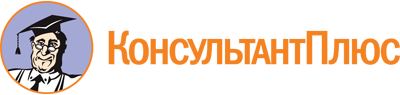 Постановление Правительства РФ от 24.11.2014 N 1236
(ред. от 14.12.2020)
"Об утверждении примерного перечня социальных услуг по видам социальных услуг"Документ предоставлен КонсультантПлюс

www.consultant.ru

Дата сохранения: 03.12.2021
 Список изменяющих документов(в ред. Постановления Правительства РФ от 14.12.2020 N 2086)Список изменяющих документов(в ред. Постановления Правительства РФ от 14.12.2020 N 2086)